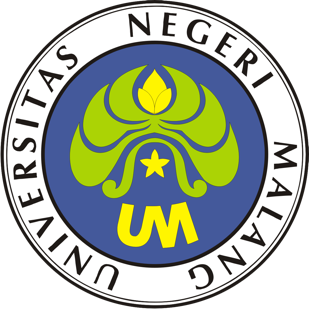 PROSEDUR OPERASIONAL BAKUPEMROSESAN STATISTIK PEGAWAIPASCASARJANAUNIVERSITAS NEGERI MALANG2019PROSEDUR OPERASIONAL BAKU PENYUSUNANPEMROSESAN STATISTIK PEGAWAIPASCASARJANAUNIVERSITAS NEGERI MALANGPROSEDUR OPERASI BAKU PEMROSESAN STATISTIK PEGAWAIDasar KegiatanUndang-Undang Republik Indonesia Nomor 20 Tahun 2003 Tentang Sistem Pendidikan Nasional (Lembaran Negara Republik Indonesia Tahun 2003 Nomor 78, Tambahan Lembaran Negara Republik Indonesia Tahun 2003 Nomor 4301);Undang-Undang Republik Indonesia Nomor 12 Tahun 2012 Tentang Pendidikan Tinggi (Lembaran Negara Republik Indonesia Tahun 2012 Nomor 158, Tambahan Lembaran Negara Republik Indonesia Nomor 5336).Undang-undang Nomor 5 Tahun 2014 Tentang Aparatur Sipil Negara (Lembaran Negara Republik Indonesia Tahun 2014 Nomor 6, Tambahan Lembaran Negara Republik Indonesia Nomor 5404).Peraturan Pemerintah Republik Indonesia Nomor 99 Tahun 2000 Tentang Kenaikan Pangkat Pegawai Negeri Sipil (Lembaran Negara Republik Indonesia Tahun 2000 Nomor 196, Tambahan Lembaran Negara Republik Indonesia Nomor 4017) Sebagaimana Telah Diubah Dengan Peraturan Pemerintah Republik Indonesia Nomor 12 Tahun 2002 Tentang Perubahan Atas Peraturan Pemerintah Republik Indonesia Nomor 99 Tahun 2000 Tentang Kenaikan Pangkat Pegawai Negeri Sipil (Lembaran Negara Republik Indonesia Tahun 2002 Nomor 32, Tambahan Lembaran Negara Republik Indonesia Nomor 4193).Peraturan Pemerintah Republik Indonesia Nomor 9 Tahun 2003 Tentang Wewenang Pengangkatan, Pemindahan Dan Pemberhentian PNS (Lembaran Negara Republik Indonesia Tahun 2003 Nomor 15, Tambahan Lembaran Negara Republik Indonesia Nomor 4263) Sebagaimana Telah Diubah Dengan Peraturan Pemerintah Nomor 63 Tahun 2009 Tentang Perubahan Atas Peraturan Pemerintah Nomor 9 Tahun 2003 Tentang Wewenang Pengangkatan, Pemindahan Dan Pemberhentian PNS Wewenang Pengangkatan, Pemindahan Dan Pemberhentian PNS (Lembaran Negara Republik Indonesia Nomor 164).Peraturan Pemerintah Nomor 4 Tahun 2014 Tentang Penyelenggaraan Pendidikan Tinggi dan Pengelolaan Perguruan Tinggi (Lembaran Negara Republik Indonesia Tahun 2014 Nomor 16).Peraturan Menteri Pendidikan Nasional Republik Indonesia Nomor 53 Tahun 2008 Tentang Pedoman Penyusunan Standar Pelayanan Minimum Bagi Perguruan Tinggi Negeri Yang Menerapkan Pengelolaan Keuangan Badan Layanan Umum.Peraturan Menteri Pendidikan Dan Kebudayaan Republik Indonesia Nomor 30 Tahun 2012 Tentang Organisasi Dan Tata Kerja Universitas Negeri Malang (Berita Negara Republik Indonesia Tahun 2012 Nomor 493).Peraturan Menteri Pendidikan Dan Kebudayaan Republik Indonesia Nomor 71 Tahun 2012 Tentang Statuta Universitas Negeri Malang (Berita Negara Republik Indonesia Tahun 2012 Nomor 1136).Peraturan Menteri Pendidikan dan Kebudayaan Nomor 49 Tahun 2014 Tentang Standar Nasional Pendidikan Tinggi.Peraturan Menteri Pendidikan dan Kebudayaan Nomor 50 Tahun 2014 Tentang Sistem Penjaminan Mutu Pendidikan Tinggi (Lembaran Negera Republik Indonesia Tahun 2014 Nomor 788).Keputusan Menteri Keuangan Republik Indonesia Nomor 297/KMU.05/2008 Tentang Penetapan Universitas Negeri Malang Pada Departemen Pendidikan Nasional Sebagai Instansi Pemerintah Yang Menerapkan Pengelolaan Keuangan Badan Layanan Umum.Peraturan Rektor Universitas Negeri Malang Nomor 5 Tahun 2013 Tentang Pegawai Tidak Tetap UM.Peraturan Rektor Universitas Negeri Malang Nomor 6 Tahun 2013 Tentang Pegawai Non PNS UM.TujuanUntuk menertibkan administrasi kepegawaianUntuk penyajian data dan informasi kepegawaianKegiatan Yang DilakukanAlur KerjaKODE DOKUMENUPM-PPS . A5. 0002REVISI1TANGGAL1 DESEMBER 2018Diajukan oleh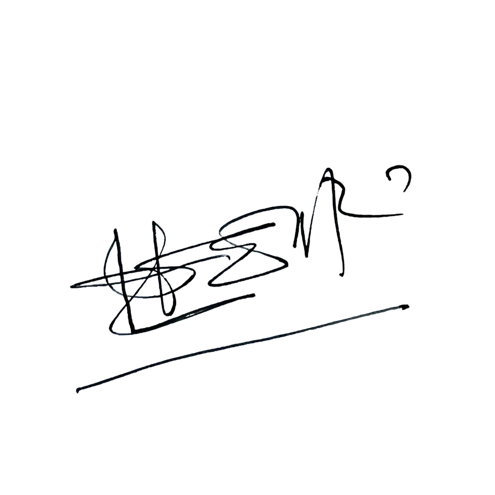 WAKIL DIREKTUR 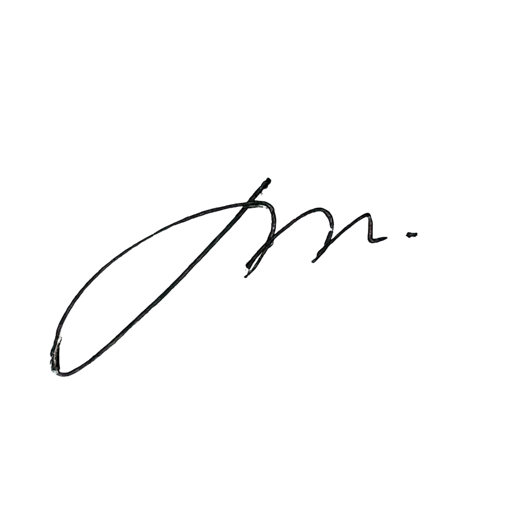 Prof. Dr. Nurul Murtadho, M.Pd NIP 196007171986011001Dikendalikan olehUnit Penjamin MutuProf. Dr. Parno, M.Si NIP  196501181990011001Disetujui oleh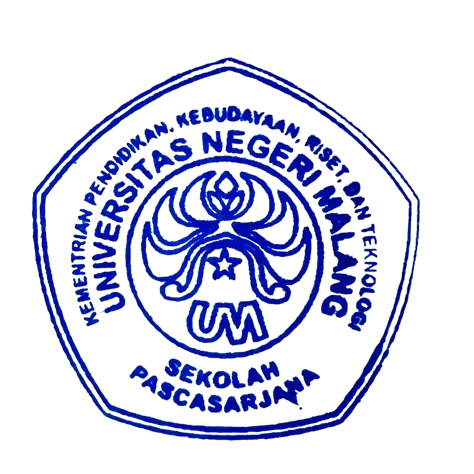 DIREKTUR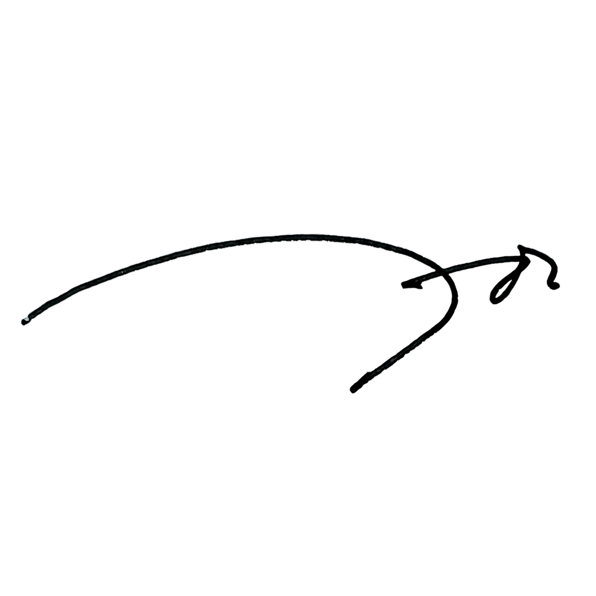 Prof. Dr. Ery Tri Djatmika Rudijanto W.W, MA, M.Si.NIP. 196106111986011001NOAktivitasPelaksanaPelaksanaPelaksanaPelaksanaWaktuOutputNOAktivitas1234WaktuOutput1.Mengumpulkan data sebagai bahan pembuatan statistikpegawaiStaf Kepeg1 hariDraf data pegawai2.mengklasifikasikan data per sub unit kerjaStaf Kepeg1 hariDraf data pegawai3.Menelaah statistikbulan yang laluKasubagKK1 hariStatistik4.Menghitung jumlah pegawai per sub unitkerjaStaf Kepeg1 hariData Pegawai5.Membuat konsep statistik pegawaiKasubag KK1 jamKonsep StatistikPegawai6.Mengetik konsep statistik pegawaiStaf Kepeg1 hariKonsepStatistik Pegawai7.Memeriksa dan meneliti konsep statistik pegawai hasilketikanKasubag KK1 harimemeriks a Konsep Statistik8.Memperbaiki konsep statistik pegawai hasilkoreksiStaf Kepeg1 jamKonsep StatistikPegawai9.Mengkonsultasikan konsep data statistikpegawaiKasubag KK30 menitKonsultas i DataStatistik10.Memperbaiki datastastitik hasil konsultasiStafKepeg1 hariDataStatistik11.Mengajukan pengesahan statistikpegawaiStaf Kepeg1 hariData Statistik12.Menggadakan dan mendistribusikan hasilStastitik PegawaiStaf1 hariData Statistik13.Mengarsipkan DataStastitik PegawaiStafKepeg15 menitDataStatistik